Publicado en La Casa Encendida el 15/02/2024 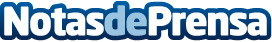 La Economía Social puede mejorar la comercialización de productos agroalimentarios Este tema, de rabiosa actualidad en estos días, ha estado en el foco del primer Faro de la Economía Social de 2024, celebrado en febrero en la Casa Encendida. En el debate se ha escuchado la opinión y las aportaciones de la administración, de los productores y de los distribuidores de productos agroalimentarios de la Comunidad de MadridDatos de contacto:Javier BravoBravocomunicacion606411053Nota de prensa publicada en: https://www.notasdeprensa.es/la-economia-social-puede-mejorar-la Categorias: Nacional Finanzas Madrid Industria Alimentaria Emprendedores Eventos Solidaridad y cooperación Consumo Sostenibilidad Industria Otras Industrias http://www.notasdeprensa.es